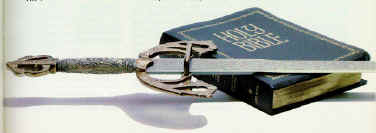 “For the word of God is quick, and powerful, and sharper than any   two-edged sword”… Hebrews 4:12JANUARY 2018 NEWSLETTERCLEAVER OF TRUTH MINISTRY14838 RIALTO AVENUEBROOKSVILLE, FL  34613PH :  (239) 223-0472Dear Friends and Family,   Welcome to a New Year!  Who knows what awaits us during this New Year?  We hope it will be a good year for all of us; however, if sorrow should befall you or your family just remember you have someone who really cares about you and is there to lift you up from whatever comes your way.  He knows all our sorrows and joys and shares them with us.  Going through hard times and sadness should draw us closer to Our Heavenly Father andmake us stronger. MESSAGE FOR THIS MONTH : The Demise of ProtestantismTHE SLEIGH-RIDE   In one of the larger cities of New England, many years, ago, a party of lads, all members of the same school, got up a grand sleigh-ride. There were about twenty-five or thirty boys engaged in the frolic. The sleigh was a large and splendid conveyance drawn by six gray horses. The afternoon was as beautiful as anybody could desire, and the merry group enjoyed themselves in the highest degree. It was a common custom of the school to which they belonged, and on previous occasions their teacher accompanied them. However, this time he was unable to go with them. It is quite likely, had it been otherwise, the restraining influence, of his presence would have prevented the scene which occurred.   On the day following the ride, as he entered the schoolroom, he found his pupils grouped about the stove, in high merriment, as they chatted about the fun and frolic of their excursion. He stopped awhile and listened; and, in answer to some inquiries which he made about the matter, one of the lads, a fine, frank, manly boy, whose heart was in the right place, though his love of sport sometimes led him astray, volunteered to give a narrative of their trip and its various incidents. As he drew near the end of his story, he exclaimed: -   “O, sir, there was one little circumstance which I almost forgot to tell you! Toward the latter part of the afternoon, as we were coming home, we saw, at some distance ahead of us, a queer-looking affair in the road. We could not exactly make out what it was. It seemed to be a sort of half-and-half monstrosity. As we approached it, it proved to be a rusty old sleigh fastened behind a covered wagon, proceeding at a very slow rate, and taking up the whole road. Finding that the owner was disposed not to turn out, we determined upon a volley of snowballs and a good hurrah. These we gave with a relish, and they produced the right effect, and a little more; for the crazy machine turned out into the deep snow by the side of the road, and the skinny old pony started on a full trot. As we passed, someone who had the whip gave the gilt of a horse a good crack, which made him run faster than he ever did before, I'll warrant. And so, with another volley of snowballs pitched into the front of the wagon, and three times three cheers, we rushed by. With that, an old fellow in the wagon, who was buried up under an old hat and beneath a rusty cloak, and who had dropped the reins, bawled out, ‘Why do you frighten my horse?’“‘Why don’t you turn out, then?’ said the driver.“So we gave him three rousing cheers more. His horse was frightened again, and ran up against a loaded team, and I believe, almost capsized the old man; and so we left him.”   “Well, boys,” replied the instructor, “that is quite an incident. But take your seats; and after our morning service is ended, I will take my turn and tell you a story, and all about a sleigh-ride, too.”   Having finished the reading of a chapter in the Bible, and all having joined in the Lord’s Prayer, he began as follows:    “Yesterday afternoon a very venerable and respectable old man, a clergyman by profession, was on his way from Boston to Salem to pass the residue of the winter at the house of his son. That he might be prepared for journeying, as he proposed to do in the spring, he took with him his light wagon, and for the winter his sleigh, which he fastened behind the wagon. He was, as I have just told you, very old and infirm. His temples were covered with thinned locks which the frosts of eighty years had whitened. His sight, and hearing, too, were somewhat blunted by age, as yours will  be should you live to be as old.  “He was proceeding very slowly and quietly, for his horse was old and feeble, like his owner. His thoughts reverted to the scenes of his youth, when he had periled his life in fighting for the liberties of his country; to the scenes of his manhood, when he had preached the gospel of is divine Master to the heathen of the remote wilderness; and to the scenes of riper years, when the hard hand of penury had lain heavily upon him. While thus occupied, almost forgetting himself in the multitude of his thoughts, he was suddenly disturbed, and even terrified, by loud hurrahs from behind, and by a furious pelting and clattering of balls of snow and ice upon the top of his wagon. In his trepidation he dropped his reins; and as his aged and feeble hands were quite benumbed with cold, he found it impossible to gather them up, and his horse began to run away.“In the midst of the old man’s troubles, there rushed by him, with loud shouts, a large party of boys in a sleigh drawn by six horses.“‘Turn out, turn out, old fellow!’ ‘Give us the road, old boy!’ ‘What’ll you take for your pony, old daddy?’ ‘Go it, frozen nose!’ ‘What’s the price of oats?’ were the various cries that met his ear.“‘Pray, do not frighten my horse,’ exclaimed the infirm driver.“‘Turn out, then! Turn out!’ was the answer, which was followed by repeated cracks and blows from the long whip of the grand sleigh, with showers of snowballs, and tremendous hurrahs from the boys.“The terror of the old man and his horse was increased; and the horse ran away, to the imminent danger of the man’s life. He contrived; however, after some exertion, to secure the reins, which had been out of his hands during the whole of the affray, and to stop his horse just in time to prevent his being dashed against a loaded team.   “As he approached Salem, he overtook a young man who was walking toward the same place, whom he invited to ride. The young man alluded to the grand sleigh which had just passed, which induced the old gentleman to inquire if he knew who the boys were. He replied that he did; that they all belonged to one school, and were a set of wild fellows.   “Aha!’ exclaimed the former, with a hearty laugh, for his constant good nature had not been disturbed, ‘do they, indeed? Why, their master is very well known to me. I am now going to his house, and I think I shall give him the benefit of the affair.’   “A short distance brought him to his journey’s end, the home of his son. His old horse was comfortably housed and fed, and he himself provided for.   “That son, boys, is your instructor; and that aged and infirm old man, that ‘old fellow,’ that ‘old boy,’ who did not turn out for you, but who would gladly have given you the whole road had he heard your approach, that ‘old boy,’ that ‘old daddy,’ and ‘frozen nose,’ is Rev. Daniel Oliver, your master’s father, now at my home, where he and I will gladly welcome any and all of you.”     As the master, with an undisturbed and serene countenance, gave this version of the ride, it was very manifest from the expression of the boys’ faces, and the glances they exchanged, that they recognized the history of their doings of the previous day; and it is not easy to describe nor to imagine the effect produced by this new translation of their own narrative. Some buried their heads behind their desks; some cried; some looked askance at one another; and many hastened down to the desk of the teacher, with apologies, regrets, and acknowledgments without end.   “We did not know it was your father,” they said.“Ah, my lads,” replied the teacher, “what odds does it make whose father it was? It was probably somebody’s father, - an inoffensive traveler, and aged and venerable man, entitled to kind treatment from you and everybody else. But never mind; he forgives it all, and so do I.”   Freely pardoned, they were cautioned that they should be more civil for the future to inoffensive travelers, and more respectful to the aged and infirm.   Years passed and the lads became men, though some found an early grave. The boy who related the incident to his master is “in the deep bosom of the ocean buried.” They who survived, should this story meet their eye, will easily recall its scenes and throw their memories back to the schoolhouse in Federal Street, Salem, and to their friend and teacher. – Henry K. Oliver.                                          (WrittenTreasures)DECODING THE BOOK OF DANIEL ANDREVELATION  (con’t)(Read Revelation Chapter 6)   Note: We are beginning a study of the seven seals of God. The seven churches, seven trumpets and the seven seals cover periods of time which overlap each other beginning in apostolic days and ending with the coming of JesusREVELATION CHAPTER SIX   John saw the lamb open ONE OF THE SEALS and heard a noise as of thunder and one of the four beasts say come and see. He saw a WHITE HORSE and the one that sat on him had a bow and a crown was given to Him and He went forth conquering and to conquer.   Note: This was JESUS on the white horse. White represents righteousness and purity; this was the condition of the early church. He went forth conquering and to conquer. During this time the apostles traveled far and wide organizing churches through-out the then known world. In a few short years the gospel went to the whole known world.    When he had opened the SECOND SEAL he heard the second beast say come and see and there was another horse that was RED and power was given to him that sat on it to take peace from the earth and that they should kill one another and there was given to him a great sword.   Note: The change of the color of the horse shows that the purity of the church has been compromised. A transition is being made from the pure apostolic church to the Greko-Roman church. It covers the time from the apostle Paul to Constantine when Christians were being made martyrs for their faith.   When he opened the THIRD SEAL the third beast said come and see and he saw a BLACK horse and the one that sat on it had a pair of balances in his hand. He heard a voice from the middle of the beasts say a measure of wheat for a penny and three measures of barley for a penny; and see that you hurt not the oil and the wine.    Note: Black is the opposite of white showing that the church had been totally corrupted. In 538 A.D. the Roman Catholic Church was fully formed and in control of the religious world. During the dark ages it is estimated that somewhere between 100 to 150 million people were martyred for their faith. The wheat and barley denote the people were concerned about gaining wealth through commercialism. The oil and wine represent the graces of spirit, faith and love that was in danger of being hurt.   When he opened the FOURTH SEAL he heard the fourth beast say, come and see then he saw a pale horse and the name of the one that sat on him was death and hell followed with him and power was given to them over the fourth part of the earth to kill with the sword, with hunger and with death and with the beasts of the earth.   Note: The pale color makes me think of someone who is sick. The rider of this horse is death and the hell, the grave. It takes us to the time the reformers began to the work of exposing the corruptions of the Roman Catholic Church.   When he had opened the FIFTH SEAL He saw under the altar the souls that had been slain for the word of God and for their testimony. And they cried Lord how long Holy and true do you not judge and avenge our blood on them that dwell on the earth?   White robes were given to every one of them and it was said of them that they should rest for a little season and their fellow servants also and their bretheren that should be killed as they were should be fulfilled.   Note: What John saw was not physical but spiritual. The souls he saw under the altar were actually in their graves waiting for the resurrection. A soul is not what most of us have been taught.    We do not HAVE a soul. We ARE a soul. “And the LORD God formed man of the dust of the ground, and breathed into his nostrils the breath of life; and man BECAME A LIVING SOUL.” Genesis 2:7     Every human or animal that breathes air is a soul. “ And the second angel poured out his vial upon the sea; and it became as the blood of a dead man; and every living soul died in the sea”. (sea  animals)  Rev. 16:3   They were given white robes because they were pure. They asked how long before their blood would be avenged on the earth. They could not talk, they were dead but their blood called out just as Abel’s blood cried out.   “And the LORD said unto Cain, Where is Abel thy brother? And he said, I know not: Am I my brother's keeper?  And he said, What hast thou done? the voice of thy brother's blood crieth unto me from the ground.” Genesis 4:9, 10   Note: They were to rest a little season till their brethren were slain as they were. There will be religious persecution again before the Lord comes and there will again be martyrs for their faith.     “And he had power to give life unto the image of the beast, that the image of the beast should both speak, and cause that as many as would not worship the image of the beast should be killed.” Revelation 13:15     We will study about the sixth seal next month….HEALTH NUGGETTHE USE OF CURCUMIN FOUND IN TUMERIC FOR CURING CANCER                                     (Natural News)   For decades, the medical establishment has colluded with the for-profit cancer industry to smear anyone who talked about herbs, spices or superfoods fighting cancer. Food doesn’t contain “medicine,” we were told by the dishonest establishment. Only FDA-approved toxic medications can “treat” cancer, the propagandists insisted. Yet millions of people across the globe continued to successfully prevent and even reverse late-stage cancers using nothing but foods, herbs and natural medicine. Despite its best efforts to ignore the reality of natural cancer cures, the medical establishment has just been forced to document a stunning case of a woman completely eliminating stage-3 cancer using nothing but turmeric, a superfood spice commonly used in curry.   This remarkable elimination of cancer was documented by the British Medical Journal in its “case reports” archive. Entitled, “Long-term stabilisation of myeloma with curcumin,” the analysis dare not mention the word “cure,” as that terminology is banned across the entire medical and scientific establishment which insists there’s “no such thing as a cure for cancer.” That false belief, of course, just happens to coincide with repeat business profits for the corrupt cancer industry.According to the BMJ documentary, authored by Dr. Abbas Zaidi:   We describe a myeloma patient who started a daily dietary supplement of curcumin when approaching her third relapse. In the absence of further antimyeloma treatment, the patient plateaued and has remained stable for the last 5 years with good quality of life.   In other words, this woman eliminated all signs of cancer from her body by taking nothing more than a curcumin supplement made from turmeric root. (Curcumin is the most potent phytochemical found in turmeric.) Even more, the woman who took the curcumin supplement learned about curcumin on the internet, very likely from Natural News or a related website that documents the strong science behind anti-cancer foods and supplements such as turmeric. (Natural News has empowered tens of millions of people around the world to take control of their health and prevent serious disease by using simple, affordable foods and natural medicine.)   “A woman who battled blood cancer for years without  success finally halted the disease with turmeric,” reported the UK Daily Mail. “Dieneke Ferguson is now leading a normal life after giving up on gruelling treatments that failed to stop it.”   Ferguson, you see, tried chemotherapy but quickly realized how toxic chemo is to the human body. So she stopped the chemo and started taking curcumin supplements instead. Five years later, she’s cancer free and has outlived the full life expectancy of someone diagnosed with the type of cancer she once had. The UK Daily Mail adds:   Doctors say her case is the first recorded instance in which a patient has recovered by using the spice after     (stopping conventional medical treatments. With her myeloma spreading rapidly after three rounds of chemotherapy and four stem cell transplants, the 67-year-old began taking 8g of curcumin a day – one of the main compounds in turmeric. Mrs Ferguson, who was first diagnosed in 2007, continues to take curcumin without further treatment and her cancer cell count is negligible.This related video also shows that prostate cancer can be reversed with three simple nutrients, including turmeric root:Doctors admit “no other explanation” … TURMERIC reversed this woman’s cancer   “Ferguson began taking eight grams of curcumin in tablet form daily. This is equivalent to about two teaspoonfuls of pure powdered curcumin,” reports Turmeric.news, which also adds:   Within only 15 months, Ferguson noticed a considerable difference in her overall health. It wasn’t just a feeling either; oncologists saw that her plasma blood levels were almost normal. These blood counts have remained within the normal range for the last five years.   Jamie Cavenagh, professor of blood diseases at London’s Barts Hospital, who reviewed Ferguson’s case, was bemused. “When you review her chart, there’s no alternative explanation [for her recovery] other than we’re seeing a response to curcumin,” he said.  Ferguson said she will continue to take her supplements. She reports herself as happy, healthy, and enjoying a “high-quality life.”  Note that if she had been on chemotherapy, radiation therapy or other conventional cancer “treatments,” her quality of life would have been miserable. She’s been experiencing intense pain, hair loss, muscle loss, chronic fatigue, “chemo brain” and all the other side effects of toxic chemotherapy. Instead, she’s enjoying a high-quality life, free from pain, inflammation and cancer. And she did it using nothing more than a simple root spice that you can buy in almost any grocery store.   The cancer industry will go insane trying to make sure you never learn about this simple, affordable, natural cancer cure.   As you might expect, the for-profit cancer industry — which depends on keeping cancer patients completely in the dark about natural cures — routinely attacks any hint of a natural “cure” for cancer. Every person who eats turmeric or takes curcumin supplements denies the cancer industry millions of dollars in long-term profits that are siphoned off the suffering of diseased cancer patients.   Importantly the cancer industry deliberately withholds information from patients about natural cures such as vitamin D, curcumin or medicinal mushrooms. This information is withheld from patients precisely because providing that information would harm the financial interests of cancer clinics, chemotherapy treatment centers and unethical oncology doctors who are increasingly being touted as medical criminals.   Dr. Farid Fata, for example — now serving decades in federal prison — falsely diagnosed nearly every patient he saw with cancer so that he could profit from administering them toxic chemotherapy drugs. Other similarly nefarious cancer industry doctors such as Dr. David Gorski, a one-time colleague of the criminal Dr. Fata, profits from exploiting black women for cancer surgeries while viciously attacking natural cures and those who promote them. Dr. David Gorski, much like Dr. Fata, has also been named in conspiracy allegations and reported to the FBI but remains in practice, raking in cash from the surgical maiming of countless women who might otherwise have been able to reverse their cancer if they only had knowledge of natural cures such as curcumin.    The cancer industry is a medical conspiracy against humanity.    The cancer industry goes to great lengths to deny patients access to any information that they might use to prevent, treat or cure cancer without requiring expensive (and highly toxic) medical interventions. That’s what makes the BMJ documentation of this curcumin cancer cure so astonishing: In years past, the BMJ never would have even tolerated the publishing of such a scientific assessment. So what changed? In truth, the evidence of natural cures for cancer is now so overwhelming that even the BMJ cannot remain in a state of denial without appearing to be hopelessly out of touch with scientific reality.   The public no longer believes the lies of the cancer industry, in other words. With increasing frequency, cancer patients are rejecting toxic cancer treatments like chemotherapy and deciding to beat cancer on their own, just like Chris Wark did (“Chris beat cancer“) as he explains in this Natural News interview that was recently published:   If you buy turmeric, make sure it’s laboratory tested for lead and other heavy metalsTurmeric  root is routinely contaminated with lead. Most of it is grown in either India or China, and both countries have horrific environmental enforcement when it comes to food production.   That’s why just last year, the FDA forced a nationwide recall spanning multiple brands of turmeric spice due to high lead content. As one of the world’s leading heavy metals scientists in the realm of food and supplements, I have personally tested thousands of products for lead and other heavy metals, and I routinely find alarming levels of lead in turmeric and other root spices. (My No. 1 selling science book, Food Forensics, lists the heavy metals testing results for over 800 foods, spices, pet foods and more.)   That’s why I now alert everyone to the lead problem with turmeric root and turmeric products. If you’re going to buy turmeric-based products, make sure they are tested for lead using mass spec instrumentation. In my lab, we use ICP-MS and other mass spec instruments to test products, giving us accurate heavy metals results down to single digit parts per billion concentrations. My lab, CWC Labs, is also ISO accredited, which is a globally-recognized “gold standard” for laboratory analytical excellence, putting us far above most university laboratories in terms of scientific credibility, as university labs are almost never accredited. (Most private labs are not accredited either, as it takes two years of hard work to achieve accreditation.)   Bottom line? Yes, turmeric is a potent anti-cancer spice. It’s extremely powerful, and now the British Medical Journal has even documented a case of the complete elimination of myeloma cancer using nothing but curcumin from turmeric. But if you choose to consume turmeric on a daily basis (like I do), make sure it’s clean or you’ll be eating lead.   I add a heaping teaspoon of lab-verified turmeric powder to my morning smoothie each day. It tastes awesome.Turmeric is also powerful medicinefor arthritis and other diseasesof inflammation   Don’t think turmeric is limited to cancer. This powerful medicinal spice treats a multitude of serious health conditions in the body. As explained at Turmeric.news:  Some of the other illnesses that can benefit from curcumin include infections, dementia, depression and heart disease. A 2016 review in the Journal of Medicinal Food highlighted its potential for arthritis treatment, and doctors have also applauded its anti-inflammatory effects. A recent study found that it can help destroy neuroblastoma tumor cells, showing promise as a way to treat the most common type of cancer in infants.Another study is expected to be published soon showing its positive effects on bowel cancer. That’s why I consume turmeric daily. It might be decades before science catches up to all the healing properties of this medicinal spice (and superfood). But why wait? You can experience all those benefits — even if science hasn’t named them yet — by consuming turmeric now.FROM KATIE’S COOKBOOKSBETTER THAN TUNA -  VEGAN TUNA SALAD2  (15 oz) cans chickpeas, (or 3 cups cooked chickpeas) rinsed and drained    1 carrot, shredded2 stalks celery, finely diced½ small red onion, finely diced¼ cup (approximately) Just Mayo or alternative vegan mayo)     ½ tsp salt   Optional:  extras like mustard, dill (about a heaping tsp of dill)) dulse, relish and cayenne   Roughly mash the chickpeas in a medium- sized bowl.  leave  some chunks of the peas in the mash. Add the carrot, celery, onion and salt and mix well with fork.   Add mayo to desired texture of creaminess.   This can be eaten right away, but if it sits in the fridge for an hour or so the flavors meld nicely together. You can use this as a sandwich filler or on a bed of greens or with crackers or as a salad.See you again next month.Remember God loves you and so do we!Katie and RodneyTHE DEMISE OF PROTESTANTISM“For we wrestle not against flesh and blood, but against principalities, against powers, against the rulers of the darkness of this world, against spiritual wickedness in high places.” Ephesians 6:12“Top of FormWilliam Tyndale (c. 1494 – c. 6 October 1536) was an English scholar who became a leading figure in the Protestant Reformation in the years leading up to his execution. He is well known for his translation of the Bible into English. He was influenced by the work of Desiderius Erasmus, who made the Greek New Testament available in Europe, and by Martin Luther.[2] A number of partial translations had been made from the seventh century onward, but the spread of Wycliffe's Bible in the late 14th century led to the death penalty for anyone found in unlicensed possession of Scripture in English—though translations were available in all other major European languages “  Wikipedia He was executed and died by strangulation and burned at the stake.“Martin Luther, 10 November 1483 – 18 February 1546) was a German professor of theology, composer, priest, and monk,[3] and a seminal figure in the Protestant Reformation.Luther came to reject several teachings and practices of the Roman Catholic Church. He strongly disputed the Catholic view on indulgences that freedom from God's punishment for sin could be purchased with money. Luther proposed an academic discussion of the practice and efficacy of indulgences in his Ninety-five Theses of 1517. His refusal to renounce all of his writings at the demand of Pope Leo X in 1520 and the Holy Roman Emperor Charles V at the Diet of Worms in 1521 resulted in his excommunication by the Pope and condemnation as an outlaw by the Emperor.” Wikipedia Note: It is no doubt Luther would have suffered the same fate as Wycliffe but was kidnapped. Frederick the Wise arranged for him to be kidnapped by some masked horsemen and taken to Wartburg Castle where he translated the Bible into German.After his nailing his thesis to the church door the Protestant Reformation began and people were leaving the Roman Catholic Church in droves. What was the Roman church to do?As soon as the reformation began a counter reformation was formed. “Saint Ignatius of Loyola (c. October 23, 1491[1] – July 31, 1556) was a Spanish Basque priest and theologian, who founded the religious order called the Society of Jesus (Jesuits) and became its first Superior General.[2] The Jesuit order served the Pope as missionaries, and they were bound by a vow of special obedience to the sovereign pontiff in regard to the missions.[3] They therefore emerged as an important force during the time of the Counter-Reformation.”WikipediaAn excerpt from the Jesuit oath:“ I do further promise and declare, that I will, when opportunity presents, make and wage relentless war, secretly or openly, against all heretics, Protestants and Liberals, as I am directed to do to extirpate and exterminate them from the face of the whole earth, and that I will spare neither sex, age nor condition, and that I will hang, waste, boil, flay, strangle and bury alive these infamous heretics; rip up the stomachs and wombs of their women and crush their infants heads against the wall, in order to annihilate forever their execrable race. That when the same cannot be done openly, I will secretly use the poison cup, the strangulation cord, the steel of the poniard, or the leaden bullet, regardless of the honor, rank, dignity or authority of the person or persons whatsoever may be their condition in life, either public or private, as I at any time may be directed so to do by any agent of the Pope or superior of the Brotherhood of the Holy Faith of the Society of Jesus.” Word PublicationsThe Lutheran, Methodist, Presbyterian, Episcopal  and Baptist churches along with thousands of other splinter denominations came out of the Protestant Reformation.You might think the reformation was a success but think again. Just recently the pope made the announcement that Protestantism was ‘dead’. He is calling his daughters, (the churches formed by the protestant reformation) to ‘come home’. And would you believe they ether have or are in the process of doing just that!I’m sure most of the constituents of the churches are probably unaware their leaders are in league with the ecumenical movement to silently take them back ‘home’ to the Roman church. These churches still have false doctrines (beliefs) brought as luggage from Catholicism.This has been a very clever move by the Jesuit Counter Reformation. The Jesuits have been working since the fifteen hundreds to silently infiltrate all churches and governments and they have been very successful. There is not a church or government that has not been successfully overcome including our own church and government.“And I saw one of his heads as it were wounded to death; and his deadly wound was healed: and all the world wondered after the beast. And they worshipped the dragon which gave power unto the beast: and they worshipped the beast, saying, Who is like unto the beast? who is able to make war with him?” Revelation 13:3, 4 Note: This beast is the Roman Catholic Church system.Why did the Reformation never come to fruition? Together we stand or divided we fall. God did not intend that we be broken up into 3300 different denominations. “There is one body, and one Spirit, even as ye are called in one hope of your calling; One Lord, one faith, one baptism, One God and Father of all, who is above all, and through all, and in you all.” Ephesians 4:4-6Protestantism has become one mass of confusion, and when people are confused they are easily overcome. The Bible calls these confused churches Babylon because Babylon is a synonym for confusion. In The book of Genesis chapter eleven is the story of building the tower of Babel. God confused their language to stop the building, thus the word Babylon is associated with confusion.“And after these things I saw another angel come down from heaven, having great power; and the earth was lightened with his glory.  And he cried mightily with a strong voice, saying, Babylon the great is fallen, is fallen, and is become the habitation of devils, and the hold of every foul spirit, and a cage of every unclean and hateful bird.  For all nations have drunk of the wine of the wrath of her fornication, and the kings of the earth have committed fornication with her, and the merchants of the earth are waxed rich through the abundance of her delicacies.” And I heard another voice from heaven, saying, Come out of her, my people, that ye be not partakers of her sins, and that ye receive not of her plagues.” Revelation 18:1-3,4Where do we go when we come out and what doctrines do we believe and practice? Study the life of Jesus. On what day did he choose to worship? What did He teach about death? Study the Bible and don’t take anything out of context. All over the world there are small pockets of Christians who refuse to accept any belief practiced by Roman Catholics Do not believe any doctrine they teach! God is too good to let any honest truth seeker be lost.“Be patient therefore, brethren, unto the coming of the Lord. Behold, the husbandman waiteth for the precious fruit of the earth, and hath long patience for it, until he receive the early and latter rain.  Be ye also patient; stablish your hearts: for the coming of the Lord draweth nigh” James 5:7, 8  Note: The early rain was at Pentecost when The Holy Spirit was poured out on the apostles enabling them to get the gospel to the then known world. The latter rain is in the future which will enable the 144,000 to finish God’s work on earth and lead His people out of Babylon which will finish the work the apostles started.You are invited to become one of the workers to help finish God’s work on earth.                                                   Rodney Armstrong